           ҠАРАР                            № 58                ПОСТАНОВЛЕНИЕОб утверждении Плана мероприятий по открытию казначейских счетов и переходу на систему казначейских платежей в администрации сельского поселения Базгиевский сельсовет муниципального района Шаранский район Республики Башкортостан     В целях обеспечения исполнения положений Федерального закона от 27 декабря 2019 года № 479-ФЗ «О внесении изменений в Бюджетный кодекс Российской Федерации в части казначейского обслуживания и системы казначейских платежей», вступающих в силу с 1 января 2021 года и в соответствии с Приказом Федерального казначейства от 1 апреля 2020 года №15н «О порядке открытия казначейских счетов», на основе Типового плана мероприятий («Дорожная карта») участника системы казначейских платежей по переходу на казначейское обслуживание и систему казначейских платежей, письма Управления Федерального казначейства по Республике Башкортостан от 30 июля 2020 года №100-05-06/4975:Утвердить прилагаемый План мероприятий по открытию казначейских счетов и переходу на систему казначейских платежей в администрации сельского поселения Базгиевский сельсовет муниципального района Шаранский район Республики Башкортостан.Контроль за исполнением настоящего распоряжения оставляю за собой.Глава  сельского поселения Базгиевский сельсовет                                                        Т.А.ЗакировБАШҠОРТОСТАН  РЕСПУБЛИКАҺЫШАРАН  РАЙОНЫ МУНИЦИПАЛЬ РАЙОНЫНЫҢ	БАЗГЫЯ АУЫЛ СОВЕТЫ	АУЫЛ БИЛӘМӘҺЕ ХӘКИМИӘТЕ452632, Шаран районы,  Базгыя аулы, Үҙәк урам, 50                               тел.(34769) 2-42-35, e-mail: basgss@yandex.ru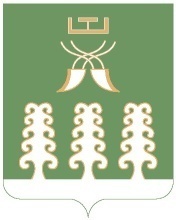 РЕСПУБЛИКА БАШКОРТОСТАНАДМИНИСТРАЦИЯ СЕЛЬСКОГО ПОСЕЛЕНИЯ БАЗГИЕВСКИЙ СЕЛЬСОВЕТ МУНИЦИПАЛЬНОГО РАЙОНА ШАРАНСКИЙ РАЙОН452632, c. Базгиево, ул.Центральная, 50         тел.(34769) 2-42-35, e-mail: basgss@yandex.ru      «01»октябрь 2020 й            «01»октября 2020 г.            «01»октября 2020 г.